Evang.-Luth.
Dekanatsbezirk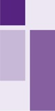 München       Anmeldung zur KonfirmationAnmeldung zur KonfirmationJahrgangEvang.-Luth.
DekanatsbezirkMünchen       Anmeldung zur KonfirmationAnmeldung zur KonfirmationLfd.Nr.Evang.-Luth.
DekanatsbezirkMünchen       Anmeldung zur KonfirmationAnmeldung zur KonfirmationUnterschrift KirchenbuchführungMeldende Kirchengemeinde/Absender:Meldende Kirchengemeinde/Absender:Weitermeldung an Wohnsitz-Kirchengemeinde:Weitermeldung an Wohnsitz-Kirchengemeinde:Weitermeldung an Wohnsitz-Kirchengemeinde:KONFIRMAND/INName, Geburtsname (falls abweichend)Name, Geburtsname (falls abweichend)Name, Geburtsname (falls abweichend)Name, Geburtsname (falls abweichend)Name, Geburtsname (falls abweichend)GeschlechtKONFIRMAND/INVornamen (Rufname bitte in Großbuchstaben)Vornamen (Rufname bitte in Großbuchstaben)Vornamen (Rufname bitte in Großbuchstaben)Vornamen (Rufname bitte in Großbuchstaben)Vornamen (Rufname bitte in Großbuchstaben)Vornamen (Rufname bitte in Großbuchstaben)KONFIRMAND/INGeburtsdatumGeburtsortGeburtsortGeburtsortKonfessionevang.-luth.Konfessionevang.-luth.KONFIRMAND/INTaufdatumTaufort und TaufstätteTaufort und TaufstätteTaufort und TaufstätteTaufspruchTaufspruchKONFIRMAND/INPLZ, Wohnort, Straße, Hausnummer PLZ, Wohnort, Straße, Hausnummer PLZ, Wohnort, Straße, Hausnummer PLZ, Wohnort, Straße, Hausnummer Beruf (bei Erwachsenen)Beruf (bei Erwachsenen)KONFIRMAND/INKontaktdaten (Telefon/E-Mail) Kontaktdaten (Telefon/E-Mail) Schule, KlasseSchule, KlasseReligionslehrer/inReligionslehrer/inMUTTER(Erz.berecht.)Name, Geburtsname (falls abweichend)Name, Geburtsname (falls abweichend)Name, Geburtsname (falls abweichend)Name, Geburtsname (falls abweichend)GeburtsdatumGeburtsdatumMUTTER(Erz.berecht.)Vornamen (Rufname bitte in Großbuchstaben)Vornamen (Rufname bitte in Großbuchstaben)Vornamen (Rufname bitte in Großbuchstaben)KonfessionFamilienstandFamilienstandMUTTER(Erz.berecht.)Adresse (bei Abweichung der Wohnadresse von der der/s Konfirmandin/en)Adresse (bei Abweichung der Wohnadresse von der der/s Konfirmandin/en)Adresse (bei Abweichung der Wohnadresse von der der/s Konfirmandin/en)Adresse (bei Abweichung der Wohnadresse von der der/s Konfirmandin/en)Telefonnummer, KontaktTelefonnummer, KontaktVATER(Erz.berecht.)Name, Geburtsname (falls abweichend)Name, Geburtsname (falls abweichend)Name, Geburtsname (falls abweichend)Name, Geburtsname (falls abweichend)GeburtsdatumGeburtsdatumVATER(Erz.berecht.)Vornamen (Rufname bitte in Großbuchstaben)Vornamen (Rufname bitte in Großbuchstaben)Vornamen (Rufname bitte in Großbuchstaben)KonfessionFamilienstandFamilienstandVATER(Erz.berecht.)Adresse (bei Abweichung der Wohnadresse von der der/s Konfirmandin/en)Adresse (bei Abweichung der Wohnadresse von der der/s Konfirmandin/en)Adresse (bei Abweichung der Wohnadresse von der der/s Konfirmandin/en)Adresse (bei Abweichung der Wohnadresse von der der/s Konfirmandin/en)Telefonnummer, KontaktTelefonnummer, KontaktVOLLZUGTaufschein wird zur Einsichtnahme beigelegtTaufschein wird zur Einsichtnahme beigelegtTaufschein wird zur Einsichtnahme beigelegtAusführende/rAusführende/rAusführende/rDenkspruch zur KonfirmationVOLLZUGDatum der KonfirmationStätte der KonfirmationStätte der KonfirmationStätte der KonfirmationStätte der KonfirmationOrt der KonfirmationOrt der KonfirmationVOLLZUGDimissoriale/Zession erteiltDimissoriale/Zession erteiltBemerkung Bemerkung Bemerkung Bemerkung Bemerkung VOLLZUGVOLLZUGAnmeldung zur KonfirmandenzeitDatum, Unterschrift  (Erziehungsberechtigte und Konfirmand/in)Anmeldung zur KonfirmandenzeitDatum, Unterschrift  (Erziehungsberechtigte und Konfirmand/in)Anmeldung zur KonfirmandenzeitDatum, Unterschrift  (Erziehungsberechtigte und Konfirmand/in)Anmeldung zur KonfirmandenzeitDatum, Unterschrift  (Erziehungsberechtigte und Konfirmand/in)Der Vollzug der Konfirmation wird bestätigtDatum, UnterschriftDer Vollzug der Konfirmation wird bestätigtDatum, UnterschriftDer Vollzug der Konfirmation wird bestätigtDatum, Unterschrift